The Triumphal Entry
Decoder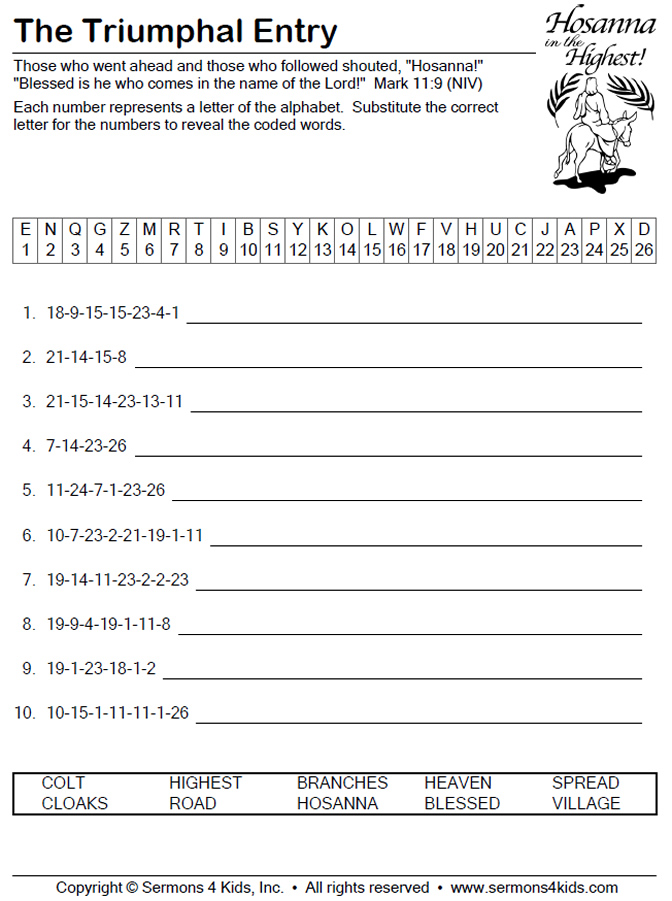 